В соответствии с Федеральным законом от 06.10.2003 № 131-ФЗ                  «Об общих принципах организации местного самоуправления в Российской Федерации», с Федеральным Законом от 30.12.2020 №518-ФЗ «О внесении изменений в отдельные законодательные акты Российской Федерации», со статьёй 69.1 Федерального Закона от 13.07.2015 года №218-ФЗ «О государственной регистрации недвижимости», руководствуясь Уставом муниципального района Сергиевский, с актом осмотра объекта недвижимого имущества  № 3 от 02.02.2023г. 10 ч.30 минут. Администрация муниципального районаП О С Т А Н О В Л Я ЕТ:1.В отношении ранее учтенного объекта недвижимости кадастровый  номер 63:31:0806006:98,Самарская область, Сергиевский район, п. Серноводск, ул. К.Маркса д.47  выявлен правообладатель: гр. РФ Сотников Александр Николаевич,  дата рождения: 24.08.1959 года, место рождения: с. Сергиевск Сергиевского   района, Куйбышевской области, реквизиты документа, удостоверяющего личность: паспорт  РФ серия 3605 № 066084, выдан Отделом Внутренних Дел Сергиевского района  Самарской области  11.12.2004г., СНИЛС 06944573606,  адрес регистрации по месту жительства: Самарская область, Сергиевский район, п. Участок Сок ул. Школьная д.9кв.12. Право собственности Сотникова Александра Николаевича    подтверждается договором купли продажи  от 04.08.1983г. удостоверенного секретарем исполкома   Серноводского  поселкового Совета Егоровой Л.М., зарегистрированного в реестре  № 1783.Направить данное постановление в Управление Федеральной службы государственной регистрации, кадастра и картографии по Самарской области.4.Контроль за выполнением настоящего постановления оставляю за собой.Глава муниципального районаСергиевский                                                                             А.И. ЕкамасовПроект решения  получил:                ________________________	____________________            [Подпись/Дата] 	                                                  [Ф. И. О.]Примечание: в течение тридцати дней со дня получения проекта решения выявленный правообладатель вправе направить возражения относительно сведений о правообладателе по адресу: 446533, Самарская область, Сергиевский район, пос. Серноводск, ул. Советская, д. 61, кабинет № 3 телефон 8(84655)31170, 31193  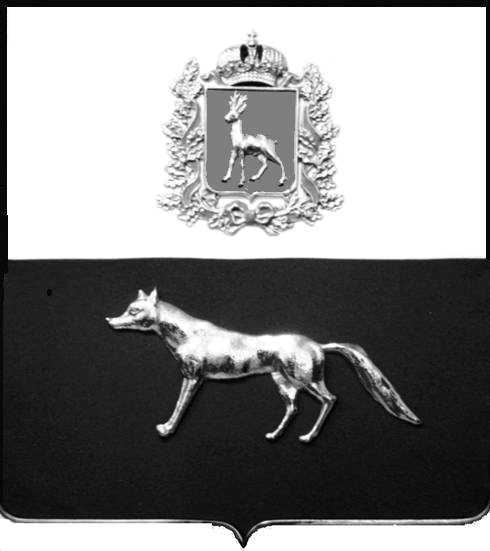 Администрациямуниципального районаСергиевскийСамарской областиПОСТАНОВЛЕНИЕ«       »  _____________ 2023г.	№__________.                               ПРОЕКТО выявлении правообладателя ранее учтенного объекта недвижимости, жилого дома с кадастровым номером 63:31:0806006:98  по адресу: Самарская область, Сергиевский район, п.Серноводск, ул. К.Маркса  д. 47